Maimonides  1135 – 1204https://es.wikipedia.org/wiki/Maim%C3%B3nides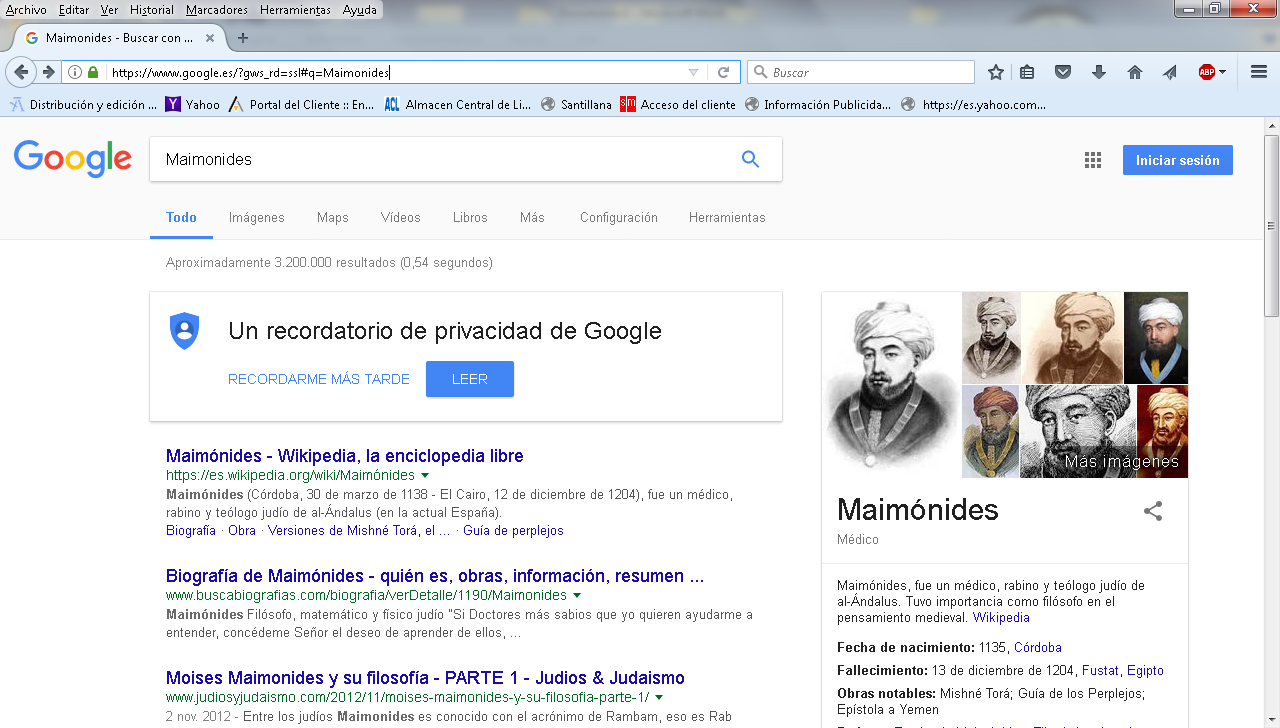 Maimónides (Córdoba, 30 de marzo de 1138 - El Cairo, 12 de diciembre de 1204), fue un médico, rabino y teólogo judío de al-Ándalus (en la actual España). Tuvo importancia como filósofo en el pensamiento medieval.BiografíaNació en Córdoba (en la actual España), en el seno de una distinguida familia, por vía paterna, de jueces rabínicos, estudiosos y dirigentes comunitarios, documentada desde el siglo X y que pretendía descender del Rabí Yehudá ha-Nasí, de la segunda mitad del siglo II, redactor de la Mishná. Su familia materna, por el contrario, era de humilde condición; su madre, que murió al darle a luz, era la hija de un carnicero; y su padre se volvió a casar.   Era este un erudito formado en Lucena por rabí Yosef ha-Leví ibn Migash. Inició ya de pequeño sus estudios bíblicos y talmúdicos en la ciudad de Córdoba, pero en 1148 una ola de fanatismo almohade hizo que su familia tuviera que aparentar su conversión al Islam y cambiar a menudo de residencia por al-Ándalus. Vivió en la ciudad de Almería, donde dio cobijo en su casa a su maestro Averroes, hasta trasladarse en 1160 con sus hijos a Fez4 Allí residió durante solo cinco años, debido a la intolerancia almohade que les obligó a exiliarse, primero durante unos meses, en Palestina y finalmente en Egipto. Maimónides residió allí el resto de su vida junto a su familia, en la ciudad egipcia de Alejandría y después en la capital, Fustat (hoy El Cairo), donde se ganó la vida ejerciendo la medicina en la corte del visir Saladino, y luego en la del visir al-Fadl, hijo mayor de Saladino. Con este oficio obtuvo una gran fama y admiración popular.   En 1177 fue nombrado dirigente de la comunidad judía de Egipto. Aun habiendo sido expulsado de España y viviendo en Egipto, Maimónides insistía en calificarse a sí mismo de "sefardí" Murió en Fustat el 13 de diciembre de 1204. Posteriormente su tumba fue trasladada a Tiberíades, en el actual Israel.Su fama en la cultura europea se debe a su obra filosófica. Aunque esta fuera muy discutida por el judaísmo, entre otras razones por su fuerte oposición al misticismo de los cabalistas y su influencia aristotélica, se le considera la mayor figura posbíblica (según el proverbio "De Moisés a Moisés no hubo otro Moisés"). En ciertos ámbitos más conservadores se le llegó a considerar hereje de su religión, en especial, por ser el responsable de convencer a los caraístas de apartarse de sus prácticas originales, y acercándolos al judaísmo rabínico.Fue muy conocido por sus coetáneos como médico, dejando una importante huella en la tradición popular que muestra a Maimónides, sobre todo, como un médico a quien se atribuyen milagros que le elevan al nivel de santo, un sabio juez y un rabino.Obra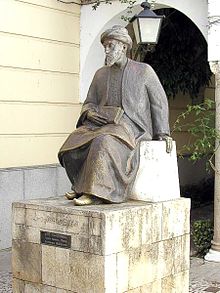 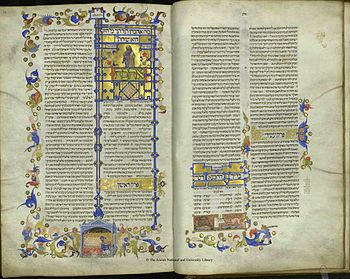 Estatua de Maimónides en Córdoba, España.Arte sefardí. Mishné Torá (Maimónides, 1180), manuscrito hebreocopiado en Sefarad, c. 1340, e iluminado por Matteo di SerEn su juventud escribió poesías religiosas y una epístola en árabe. Sobre sus conocimientos en medicina escribió un buen número de tratados, como el que dedicó al sultán Saladino, el Tratado sobre los venenos y sus antídotos el año 1199, al hijo del sultán, Al-Fadl, Guía de la buena salud (1198) y la Explicación de las alteraciones (1200).Sus obras mayores de tema rabínico (talmúdico) son dos: un comentario en árabe de la Mishná, El Luminar (1168), también titulado Libro de la elucidación, y la Segunda ley o Repetición de la ley del año 1180, que constituye su obra magna y consiste en una amplia y minuciosa recopilación por materias de todas las leyes y normas religiosas y jurídicas de la vida judía (es decir, del Talmud).Estas obras tuvieron mucha fama y le otorgaron numerosos discípulos. También es autor de obras filosóficas de gran peso en el pensamiento medieval, escritas durante los últimos años de su vida, como el Tratado sobre la resurrección de los muertos (1191). La Guía de perplejos (1190), incorrectamente apodada Guía de los descarriados, es la clave de su pensamiento filosófico y ejerció una fuerte influencia en círculos tanto judíos como cristianos y sobre todo escolásticos.En ella establece una conciliación entre la fe y la razón dirigida a quienes vacilan entre las enseñanzas de la religión judía y las doctrinas de la filosofía aristotélica que entonces imperaban, demostrando que no hay contradicción en los puntos en que fe y razón parecen oponerse.4 Es decir, una conciliación entre el sentido literal de las escrituras y las verdades racionales, acudiendo a la interpretación alegórica en casos de conflicto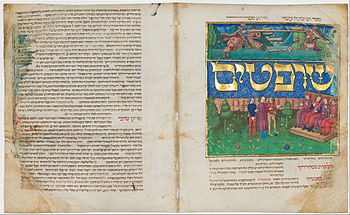 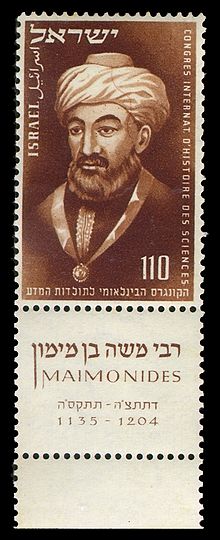 Arte judío. Manuscrito sefarado-asquenazí. Mishné Torá realizado c. 1457. Páginas del Sefer Mishpatim (Libro de las Leyes). Caligrafía asquenazí semicursiva. Museo de Israel (Jerusalén).Y estampilla israelí con retrato de Maimónides, emitida a raíz del Séptimo Congreso Internacional de Historia de la Ciencia (Jerusalén, 1953)..  Fue así que surgieron polémicas por parte de "antimaimonistas" —básicamente, por parte de un grupo de musulmanes que pretendían una lectura literal del Corán, los mutallajim— que lo tacharon de racionalista. A pesar de ello fue una obra muy comentada y de gran influencia en el mundo musulmán y la escolástica cristiana, por ejemplo en Santo Tomás de Aquino.Como judío en territorio islámico tuvo una vasta formación en ambas culturas: la tradicional judía y la árabe profana (con sus incorporaciones de la griega), a partir de las enseñanzas de su erudito padre Maimum, por lo que escribió obras tanto en hebreo como en árabe, en una prosa que se caracteriza sobre todo por la sistematización y la claridad expositiva.De Maimónides surge el movimiento intelectual judaico de los siglos XIII y XIV que se extendió por España y el sur de Francia. Partidario del realismo teológico ha llegado a ser considerado precursor de las ideas de Spinoza, pero filosóficamente no se le considera muy original por seguir básicamente a Aristóteles, apartándose de él en puntos que parecen contradictorios a las creencias y tradiciones judías. Su carácter es conciliador.Versiones de Mishné Torá, el código de Maimónides   En el texto de Mishné Torá se agregaron con el correr de los años numerosos errores como será, en el texto de cada precepto, en sus divisiones o en comentarios. Las razones de los errores son de transcripción, que quedaron fijos en el texto. Ediciones en las cuales algunos de los transcriptores “corrigieron” el texto según su entendimiento y la censura de la Iglesia en ciertas naciones europeas (Hashkenaz) que alteró todas las referencias a ella y a sus puntos de vista (por ejemplo en las relaciones matrimoniales) del texto original.    Si agregamos a esto el hecho de que el propio Maimónides corrigió el texto en varias oportunidades, nos encontraremos con que el texto actual no representa el original escrito por Maimónides.  Con el propósito de dilucidar el texto correcto y exacto, es necesario basarse en manuscritos y ediciones exactas, que no fueron influenciadas por los transcriptores ni por la censura. En numerosas oportunidades las versiones incorrectas fueron la causa de interrogantes sobre las palabras de Maimónides en su obra El Código de Maimónides, y en cuanto se dilucidó el error en el texto las interrogantes pasaron a ser irrelevantes.   Desde mediados del siglo XX se han impreso cuatro ediciones científicas de la obra:   La edición de Sabetai Frenkel. Edición en la cual hay comentaristas clásicos junto con otros, y asimismo un conjunto complejo de índices. Hasta ahora se han impreso todos los libros (la obra está dividida en 14 partes según temas. Cada una es llamada “libro”) excepto el libro del Amor (Ahava).   La edición del Rabino Iosef Kapaj. Edición basada fundamentalmente en manuscritos yemenitas a la que le fue agregada un resumen de los esclarecimientos de los comentaristas de Maimónides en el transcurso de las generaciones.    La edición “Mano Simple” (Yad Pshuta) del Rabino Nahum Eliezer Rabinovich. Edición basada en varios manuscritos (que cambian de tomo en tomo según su exactitud) con un agregado de comentarios originales. Hasta hoy se ha impreso aproximadamente la mitad de la obra.    La edición “El Código de Maimónides Exacto” del Rabino Itzjak Shilat. Edición sin comentarios en la cual se encuentran las versiones más conocidas contrapuestas y revisadas. Hasta el momento se editaron cuatro tomos. El plan original es editar dos tomos por año.    La edición que presenta las versiones basadas en manuscritos sin ningún comentario, con numerosos índices y en un único tomo (1000 páginas), fue editada por “Yeshivat Or VeYeshua”. La edición presenta la versión exacta y revisada del texto basada en la edición del Rabino Iosef Kapaj e incluye las diferencias de versiones más importantes respecto de las ediciones más renombradas.En el marco del “Proyecto Mishne Tora (El Código de Maimónides)” de la Yeshivat Or VeYeshua, está planeada la edición de una versión de bolsillo, comentada según distintas obras de Maimónides. Hasta el momento fue editado el Libro del Conocimiento.En Guía de perplejos se encuentra todo su pensamiento filosófico. Las ideas que muy probablemente influenciaron a Alfonso de la Torre en la Visión deleitable son:Maimónides distingue tres grupos de seres creados:      Los minerales, las plantas y los seres vivos (incluyendo al hombre), compuestos de materia y forma perecederas.    Las esferas y las estrellas, en las cuales la forma es permanente.    Los seres dotados de forma, pero sin materia, como son los ángeles.    Admite la creación como un acto conforme a la esencia divina, el cual abarca todos los seres, no tiene otro fin que a sí mismo y por lo tanto su duración es ilimitada.    Dice probar la existencia de Dios a partir de argumentos aristotélicos, y afirma su unidad e incorporeidad.    El alma es una en esencia, pero tiene cinco facultades: la fuerza vital, los sentidos, la imaginación, el apetito (pasiones y voluntad) y la razón (libertad y entendimiento).    El entendimiento es la facultad que caracteriza al hombre, pero las demás le son comunes con la mayor parte de los animales. Este puede ser pasivo (entendimiento material que sufre la acción de la vida orgánica, es inseparable del cuerpo e individual) o activo (adquirido o comunicado, separado del cuerpo).    Habla del estado profético, constituido por una iluminación superior a lo que cada uno puede aspirar que produce el máximum de ciencia y dicha, entendiendo la profecía como una emanación de Dios que se extiende por medio del intelecto a la facultad racional y después sobre la facultad imaginativa.   El hombre es libre y la libertad es una función de la inteligencia, y este intelecto, como forma del alma humana, es inmortal porque no necesita del alma para sus operaciones, sino que entiende separado absolutamente del cuerpo.   La resurrección de los cuerpos se debe a la fe pero la razón no la puede demostrar aunque tampoco negar y la admite como un milagro compatible con la creación.   El entendimiento constituye el verdadero fondo de nuestro ser, la parte inmortal del hombre y por eso el hombre debe encaminar todos sus actos a obtener la perfección suprema de esta facultad mediante el conocimiento de Dios; conocer y amar a Dios es el fin último de la vida.    El hombre es libre y esta libertad, actuando como tal, puede por sus solas fuerzas realizar el bien desinteresadame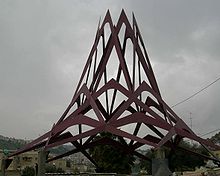 Tumba de Maimónides.Valoracion de MaimonidesEn la escuela sinagogal recibió su primera educación. Sus estudios sobre matemáticas y medicina los realizó en la enseñanza árabe.  Conquistada Córdoba en 1148 por los almohades, impusieron las leyes del Islam tanto a cristianos como a judíos, la familia de Maimónides se exilió.
   Errantes durante años, se radican en Egipto, donde Maimónides llegó a ser rabino principal de El Cairo y médico de Saladino I, sultán de Egipto y Siria. Su contribución a la evolución del judaísmo le dio el sobrenombre de segundo Moisés. Su gran obra en el campo de la legislación judía es el Mishneh Torah, desarrollada en 14 libros y escrita en hebreo (1170-1180).También formuló los Trece artículos de fe.  Está considerado como el filósofo judío más importante de la edad media.  En Guía de perplejos, escrita en árabe (c. 1190), intentó armonizar fe y razón. La obra tuvo una gran influencia en filósofos cristianos como santo Tomás de Aquino.Su utilización de un método alegórico, aplicable a la interpretación bíblica, que   minimi-zaba el antropomorfismo, fue condenada durante varios siglos por muchos rabinos ortodoxos.  Su fama como médico igualaba a la de filósofo y autoridad en la ley judía. Además  escribió sobre astronomía, lógica y matemáticas. Maimónides falleció en El Cairo el 13 de diciembre de 1204.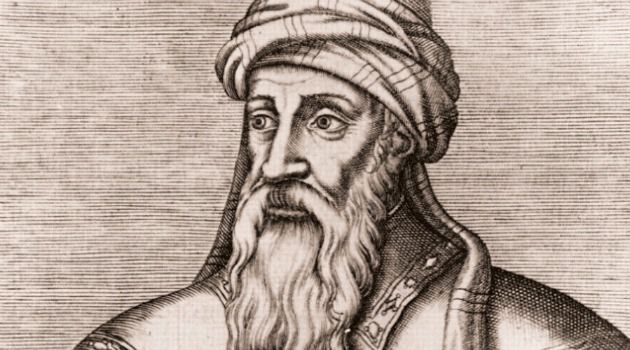 